АДМИНИСТРАЦИЯ ХАДЫЖЕНСКОГО ГОРОДСКОГО ПОСЕЛЕНИЯ АПШЕРОНСКОГО РАЙОНАПОСТАНОВЛЕНИЕот 03.12.2020 год                                                                                  № 441г. ХадыженскОб утверждении порядка осуществления капитальных вложений в объекты капитального строительства муниципальной собственности Хадыженского городского поселения Апшеронского района за счет средств бюджета Хадыженского городского поселения Апшеронского района В соответствии со статьями 78.2 и 79 Бюджетного кодекса Российской Федерации п о с т а н о в л я ю:1. Утвердить порядок осуществления капитальных вложений в объекты капитального строительства муниципальной собственности Хадыженского городского поселения Апшеронского района за счет средств бюджета Хадыженского городского поселения Апшеронского района (прилагается).2. Отделу организационно-кадровой работы администрации Хадыженского городского поселения Апшеронского района (Кожухова) официально опубликовать настоящее постановление на официальном сайте администрации Хадыженского городского поселения Апшеронского района3. Контроль за выполнением настоящего постановления оставляю за собой.4. Постановление вступает в силу со дня его обнародования.Глава Хадыженского городскогопоселения Апшеронского района                                                       Ю.Н. ЗахароваПРИЛОЖЕНИЕУТВЕРЖДЕНпостановлением администрации Хадыженского городского поселения Апшеронского районаот 03.12.2020 год № 441Порядок осуществления капитальных вложений в объекты капитального строительства муниципальной собственности Хадыженского городского поселения Апшеронского района за счет средств бюджета Хадыженского городского поселения Апшеронского района1. Общие положения1.1. Настоящий Порядок осуществления капитальных вложений в объекты капитального строительства муниципальной собственности Хадыженского городского поселения Апшеронского района за счет средств бюджета Хадыженского городского поселения Апшеронского района (далее местный бюджет) устанавливает:1) порядок осуществления бюджетных инвестиций в форме капитальных вложений в объекты капитального строительства муниципальной собственности Хадыженского городского поселения Апшеронского района за счет средств местного бюджета (далее бюджетные инвестиции), в том числе условия передачи муниципальным бюджетным учреждениям Хадыженского городского поселения Апшеронского района, муниципальным унитарным предприятиям Хадыженского городского поселения Апшеронского района (далее организации) полномочий муниципального заказчика по заключению и исполнению от имени Хадыженского городского поселения Апшеронского района муниципальных контрактов от лица Хадыженского городского поселения Апшеронского района, а также порядок заключения соглашений о передаче указанных полномочий;2) порядок предоставления из местного бюджета субсидий организациям на осуществление капитальных вложений в объекты капитального строительства муниципальной собственности Хадыженского городского поселения Апшеронского района и объекты недвижимого имущества, приобретаемые в муниципальную собственность Хадыженского городского поселения Апшеронского района (далее соответственно – объекты, субсидии).1.2. Осуществление бюджетных инвестиций и предоставление субсидий производится в соответствии с решениями, в том числе в рамках муниципальных программ Хадыженского городского поселения Апшеронского района (далее решения):о подготовке и реализации бюджетных инвестиций, предусмотренными пунктом 2 статьи 79 Бюджетного кодекса Российской Федерации, принимаемыми в порядке, установленном постановлением администрации Хадыженского городского поселения Апшеронского района;о предоставлении субсидий, предусмотренными пунктом 2 статьи 78.2 Бюджетного кодекса Российской Федерации, принимаемыми в порядке, установленном постановлением администрации Хадыженского городского поселения Апшеронского района. 1.3. При осуществлении капитальных вложений в объекты не допускается:1) предоставление субсидий в отношении объектов, по которым принято решение о подготовке и реализации бюджетных инвестиций;2) предоставление бюджетных инвестиций в объекты, по которым принято решение о предоставлении субсидий.1.4. Объем предоставляемых бюджетных инвестиций и субсидий соответственно не должен превышать:объемы финансирования, установленные решениями, предусмотренными пунктом 1.2 настоящего Порядка;объемы финансирования, предусмотренные на реализацию соответствующего мероприятия муниципальной программы Хадыженского городского поселения Апшеронского района, в случае если предоставление бюджетных инвестиций и субсидий осуществляется в рамках муниципальных программ Хадыженского городского поселения Апшеронского района;лимиты бюджетных обязательств и бюджетных ассигнований, доведенные главным распорядителям средств бюджета Хадыженского городского поселения Апшеронского района на эти цели.1.5. Созданные в результате осуществления бюджетных инвестиций объекты закрепляются в установленном порядке на праве оперативного управления или хозяйственного ведения за организациями с последующим увеличением стоимости основных средств, находящихся на праве оперативного управления у этих организаций, или увеличением уставного фонда муниципальных унитарных предприятий Хадыженского городского поселения Апшеронского района, основанных на праве хозяйственного ведения, либо включаются в состав казны Хадыженского городского поселения Апшеронского района.1.6. Осуществление капитальных вложений в объекты за счет субсидий влечет последующее увеличение стоимости основных средств, находящихся на праве оперативного управления у муниципальных бюджетных учреждений Хадыженского городского поселения Апшеронского района. Осуществление капитальных вложений за счет субсидий в объекты муниципальных унитарных предприятий Хадыженского городского поселения Апшеронского района, основанных на праве хозяйственного ведения, влечет последующее увеличение их уставного фонда.1.7. Информация о сроках и об объемах оплаты по муниципальным контрактам, заключенным в целях строительства (реконструкции, в том числе с элементами реставрации, технического перевооружения) и (или) приобретения объектов, а также о сроках и об объемах перечисления субсидий организациям, учитывается при формировании прогноза кассовых выплат из местного бюджета, необходимого для составления в установленном порядке кассового плана исполнения местного бюджета.2. Осуществление бюджетных инвестиций2.1. Осуществление бюджетных инвестиций производится в порядке, установленном законодательством Российской Федерации на основании муниципальных контрактов, заключенных в целях строительства (реконструкции, в том числе с элементами реставрации, технического перевооружения) и (или) приобретения объектов):1) муниципальными заказчиками, являющимися получателями средств местного бюджета;2) муниципальными бюджетными учреждениями Хадыженского городского поселения Апшеронского района, которым администрация Хадыженского городского поселения Апшеронского района, осуществляющая функции и полномочия учредителя, являющаяся муниципальным заказчиком, передала в соответствии с настоящим Порядком свои полномочия муниципального заказчика по заключению и исполнению от имени Хадыженского городского поселения Апшеронского района муниципальных контрактов от лица Хадыженского городского поселения Апшеронского района;3) муниципальными унитарными предприятиями Хадыженского городского поселения Апшеронского района, которым администрация Хадыженского городского поселения Апшеронского района, осуществляющие права собственника имущества, являющаяся муниципальным заказчикам, передала в соответствии с настоящим Порядком свои полномочия муниципального заказчика по заключению и исполнению от имени Хадыженского городского поселения Апшеронского района муниципальных контрактов от лица Хадыженского городского поселения Апшеронского района.2.2. В целях осуществления бюджетных инвестиций в соответствии с подпунктом 2 пункта 2.1 настоящего Порядка администрацией Хадыженского городского поселения Апшеронского района заключаются с организациями соглашения о передаче полномочий муниципального заказчика по заключению и исполнению от имени Хадыженского городского поселения Апшеронского района муниципальных контрактов от лица Хадыженского городского поселения Апшеронского района (за исключением полномочий, связанных с введением в установленном порядке в эксплуатацию объекта) (далее соглашение о передаче полномочий).2.3. Содержание соглашения о передаче полномочий должно соответствовать требованиям, установленным статьей 79 Бюджетного кодекса Российской Федерации.Условия передачи полномочий муниципального заказчика по заключению и исполнению от имени Хадыженского городского поселения Апшеронского района муниципальных контрактов от лица Хадыженского городского поселения Апшеронского района (за исключением полномочий, связанных с введением в установленном порядке в эксплуатацию объекта):1) наличие в решении Совета Хадыженского городского поселения Апшеронского района о местном бюджете на текущий финансовый год либо на очередной финансовый год бюджетных ассигнований, предусмотренных администрацией Хадыженского городского поселения Апшеронского района на осуществление бюджетных инвестиций;2) наличие решения, предусмотренного пунктом 1.2 настоящего Порядка;3) обеспечение организацией ведения бюджетного учета, составления и представления бюджетной отчетности в администрацию Хадыженского городского поселения Апшеронского района, являющуюся муниципальным заказчиком, как получателя средств местного бюджета.2.4. Операции с бюджетными инвестициями отражаются на лицевых счетах, открытых в финансовом управлении администрации муниципального образования Апшеронской район, в следующем порядке:1) получателя бюджетных средств в случае заключения муниципальных контрактов муниципальным заказчиком;2) для учета операций по переданным полномочиям получателя бюджетных средств в случае заключения от имени Хадыженского городского поселения Апшеронского района муниципальных контрактов организациями от лица Хадыженского городского поселения Апшеронского района.3. Предоставление субсидий3.1. Предоставление субсидии осуществляется в соответствии с соглашением, заключенным между администрацией Хадыженского городского поселения Апшеронского района, предоставляющей субсидию организациям, и организацией (далее соглашение о предоставлении субсидий) на срок, не превышающий срока действия утвержденных получателю средств местного бюджета, предоставляющему субсидию, лимитов бюджетных обязательств на предоставление субсидии. По решению администрации Хадыженского городского поселения Апшеронского района, принятому в соответствии с абзацем четырнадцатым пункта 4 статьи 78.2 Бюджетного кодекса Российской Федерации, получателю средств местного бюджета может быть предоставлено право заключать соглашения о предоставлении субсидии на срок, превышающий срок действия утвержденных ему лимитов бюджетных обязательств на предоставление субсидий.3.2. В договоры, заключенные в целях строительства (реконструкции, в том числе с элементами реставрации, технического перевооружения) объектов капитального строительства муниципальной собственности Хадыженского городского поселения Апшеронского района или приобретения объектов недвижимого имущества в муниципальную собственность Хадыженского городского поселения Апшеронского района, подлежащие оплате за счет предусмотренных настоящим Порядком субсидий, включается условие о возможности изменения размера и (или) сроков оплаты и (или) объема работ в случае уменьшения в соответствии с Бюджетным кодексом Российской Федерации получателю бюджетных средств ранее доведенных в установленном порядке лимитов бюджетных обязательств на предоставление субсидии.Сторона договора, предусмотренного настоящим пунктом, вправе потребовать от муниципального бюджетного учреждения Хадыженского городского поселения Апшеронского района, муниципального унитарного предприятия Хадыженского городского поселения Апшеронского района возмещения понесенного реального ущерба, непосредственно обусловленного изменениями условий указанного договора.3.3. Операции с субсидиями, поступающими организациям, учитываются на отдельных лицевых счетах, открываемых организациям в финансовом управлении администрации муниципального образования Апшеронский район в порядке, установленном финансовым управлением администрации муниципального образования Апшеронский район.3.4. Санкционирование расходов организаций, источником финансового обеспечения которых являются субсидии, в том числе остатки субсидий, не использованные на начало очередного финансового года, осуществляется в порядке, установленном администрацией Хадыженского городского поселения Апшеронского района.3.5. Не использованные на начало очередного финансового года остатки субсидий подлежат перечислению организациями в установленном порядке в местный бюджет.3.6. Остатки средств, предусмотренные пунктом 3.5 настоящего Порядка, не использованные в текущем финансовом году, могут использоваться муниципальными бюджетными учреждениями Хадыженского городского поселения Апшеронского района в очередном финансовом году при наличии потребности в направлении их на те же цели в соответствии с решением соответствующего органа, осуществляющего в отношении них функции и полномочия учредителя.Глава Хадыженского городскогопоселения Апшеронского района                                                  Ю.Н. Захарова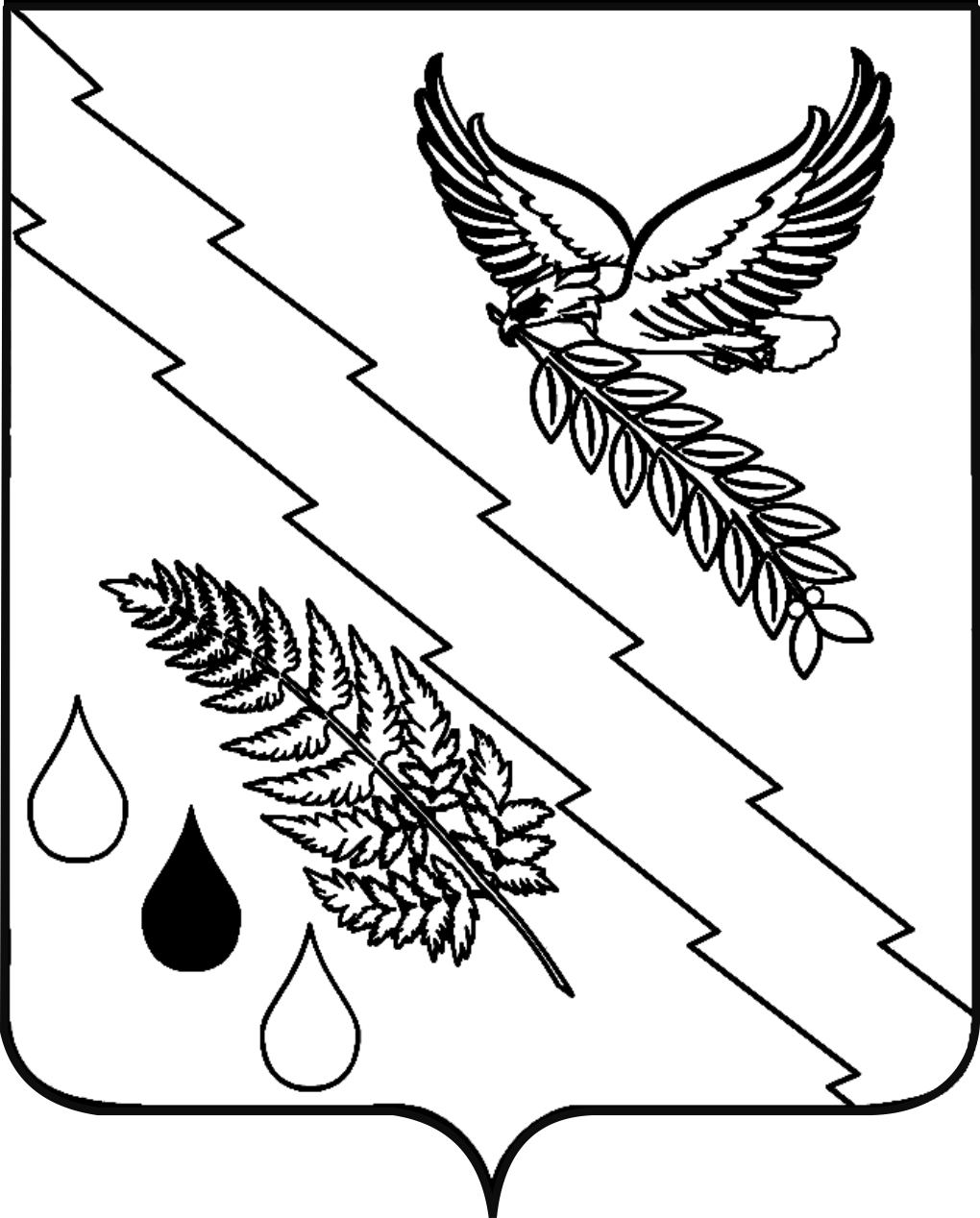 